From	Sylke BeckerTel.	+49 69 756081-33Email	s.becker@vdw.deInside 3D Printing: sounding out the futurePrestigious B2B conference on additive manufacturing at the METAV 2018 – maximised knowledge transfer and networking guaranteedFrankfurt am Main, 11 January 2018. – As soon as the first devices appeared for private users, a veritable hype surrounded 3D printing. But there’s a whole lot more behind additive manufacturing than a plaything at the breakfast table, as demonstrated by the Inside 3D Printing International Specialised Conference, to be held in Düsseldorf on 21 and 22 February under the aegis of the METAV 2018. This series of events, one of the sector’s largest with its 10,000 visitors, and scheduled to also be held in cities like Singapore, Sydney, New York and Tokyo during 2018, focuses not only on informational feedback, but primarily on looking into the future. There is keen anticipation to learn what ideas leading companies will be deploying in order to tackle what are still major challenges in terms of research, technological development and integration into the value added chain.For example, new technologies – in line with the Gartner Hype Cycle – usually pass through five stages of public attention. A technological trigger seizes people’s imagination, and generates exaggerated expectations, which rapidly give way to disillusionment. Only then will realistic assessments come to the fore, enabling the technology concerned to be productively used.A productive plateau of this kind has been achieved in the 30-year history of technology by rapid prototyping, for example, by layer-by-layer construction of single pieces and sample components from CAD data, and by 3D printing of hearing aids. Applications in the fields of dental technology and automaking have left the disillusionment phase behind and have long since been evolving into successful models. Other processes like 3D printing of consumable materials, surgical implants or bioprinting of human tissue still have a long way to go.What business models for additive manufacturing might look like is exemplified by Protiq GmbH, a subsidiary of Phoenix Contact GmbH & Co. KG and represented at Inside 3D Printing by Johannes Lohn. Industrial customers upload the data of their 3D models to Protiq’s website, select the material they want, and place a printing order. The models will then be printed within a few days, and dispatched worldwide. “The quality is in some processes so high that intensive reworking is not needed. It suffices to polish the workpieces at certain points, and they can be used directly,” emphasises Stefan de Groot, Additive Manufacturing Technologist at the METAV’s Press Forum in Blomberg. He sees the advantages in significant cost reductions, particularly for small batch sizes, but also in greater functional depth. Close-to-contour cooling and weight reductions based on topological optimisation, for example, are reflected in simpler handling.“As an international meet-up for the sector, Inside 3D Printing provides an opportunity to talk with top-ranking speakers and companies,” explains Prof. Dr.-Ing. Franz-Josef Villmer from Ostwestfalen-Lippe University, who will be acting as the host for this conference. “In the shape of Dr. Phil Reeves and Prof. Thierry Rayna, for example, we have brought on board true pioneers and visionaries of additive manufacturing, whose keynotes are definitely something for visitors to look forward to. That their introductory thoughts will be followed by consistently excellent panels and specialist sessions is not something we should take for granted, and makes us just a little bit proud.”Visitors to the METAV will thus perceive Inside 3D Printing as an ideal supplement to the fair’s other attractions. While at the exhibitors’ stands they will experience the latest state of the art, the conference at the fair will provide them with insights into what companies have in the pipeline for the future. But trade visitors who travel to Düsseldorf only for the Inside 3D Printing event will also find it definitely worthwhile. To quote Prof. Villmer: “Because we are moving away from frontal lectures and giving preference to meaningful interaction between speakers and conferees, a visit is well worthwhile for all stakeholders in 3D printing. They will meet experts with huge funds of specialised knowledge, able to provide a crucial boost for their own work. This creates a genuine added value.”At a glanceWhat:	Inside 3D Printing, international Conference and ExhibitionConference: 	21 February 2018, 9.00 a.m. to 7.00 p.m.	22 February 2018, 9.00 a.m. to 5.35 p.m.	Convention Center CCD East, Düsseldorf Exhibition CentreExhibition:	20 to 23 February 2018, 9.00 a.m. to 5.00 p.m.	24 February 2018, 9.00 a.m. to 4 .00 p.m.	Hall 15, F23 under the aegis of the METAV 2018Host: 	Rising Media Ltd.Language:	English, German
Fee: 	One-day pass: from 425 euros (incl. admission to METAV 		2018)	Two-day pass: from 695 euros (incl. admission to METAV 
	2018)Registration:	https://inside3dprinting.deProgramme:	https://inside3dprinting.de/de/agendaContact:	Rising Media Ltd, Tel. +49 8151 556-604-5
	info@risingmedia.comAuthor: Stefan Schwaneck, VDW Press and Public RelationsBackground: the METAV 2018 in DüsseldorfThe METAV 2018 – 20th International Exhibition for Metalworking Technologies – will be held from 20 to 24 February in Düsseldorf. It will be showcasing the entire spectrum of production technology. The keynotes will be machine tools, manufacturing systems, high-precision tools, automated material flow, computer technology, industrial electronics, and accessories. These will be complemented by the new themes of Moulding, Medical, Additive Manufacturing and Quality, which are firmly anchored in the METAV’s exhibition programme in what are called “Areas”, each with its own nomenclature. The visitor target groups for the METAV include all industrial sectors that work metal, particularly machinery and plant manufacturers, the automotive industry and its component suppliers, aerospace, the electrical engineering industry, energy and medical technology, tool and mould construction, plus the metalworking and craft sectors.You will find texts and pictures for the METAV 2018 on the internet under www.metav.de in the Press Service section. You can also visit the METAV through our social media channels   http://twitter.com/METAVonline | #METAV2018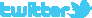 		  http://facebook.com/METAV.fanpage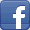 		  http://www.youtube.com/metaltradefair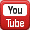 		  https://de.industryarena.com/metav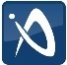 